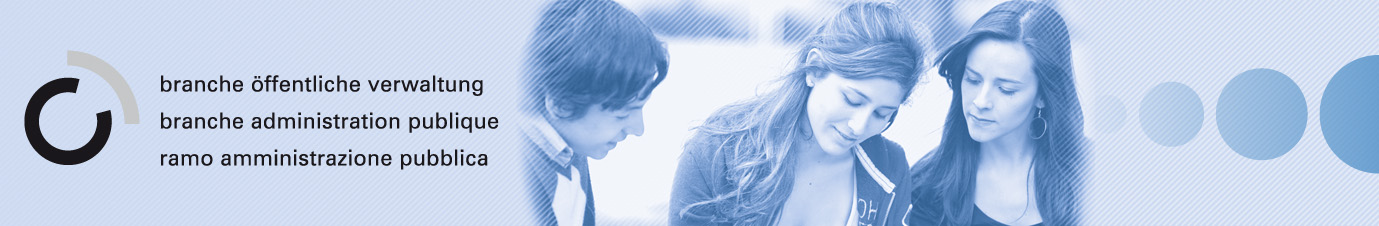 Übung 6
AntwortenFöderalismusVom Bund und Kanton übertragene AufgabenFreie GemeindeaufgabenSelbständig zu lösende Aufgaben-Einwohnerkontrolle-Zivilstandswesen-Volksschule-Vormundschaft-Durchführung von Wahlen und Abstimmungen-Markt-Kehricht-Wasser, Gas, Stromversorgung-Sportanlagen-Gemeindeordnung-Bauordnung-Feuerwehr-Wahl von Behörden und Beamten-Bau von Gemeindestrassen- Gemeindeordnung- Einwohnerkontrolle- Vormundschaft- Wahl von Behörden und Beamten- Wasser, Gas, Stromversorgung- Markt- Kehricht-  Bauordnung-  Bau von Gemeindestrassen- Sportanlagen- Feuerwehr- Wahlen und Abstimmungen